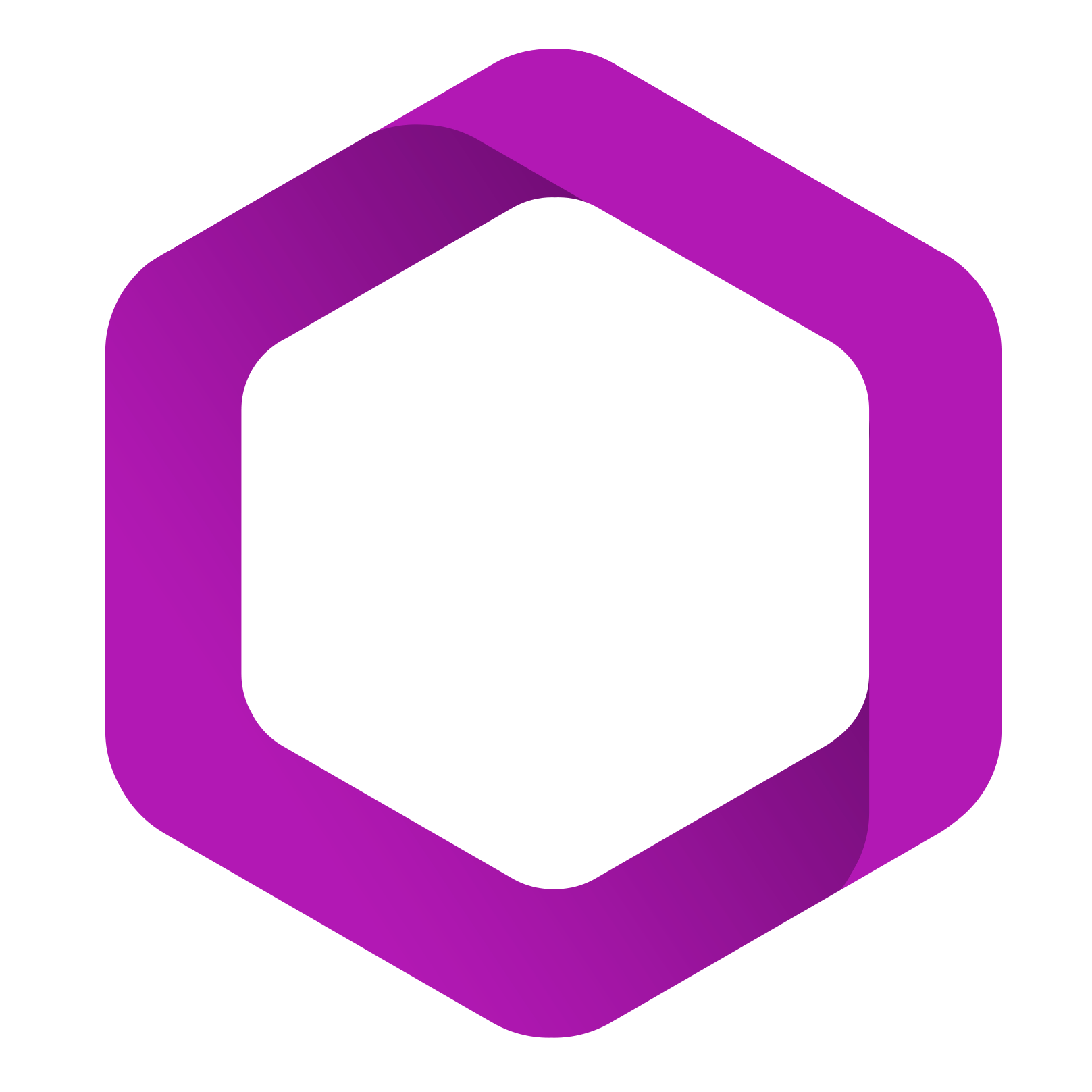 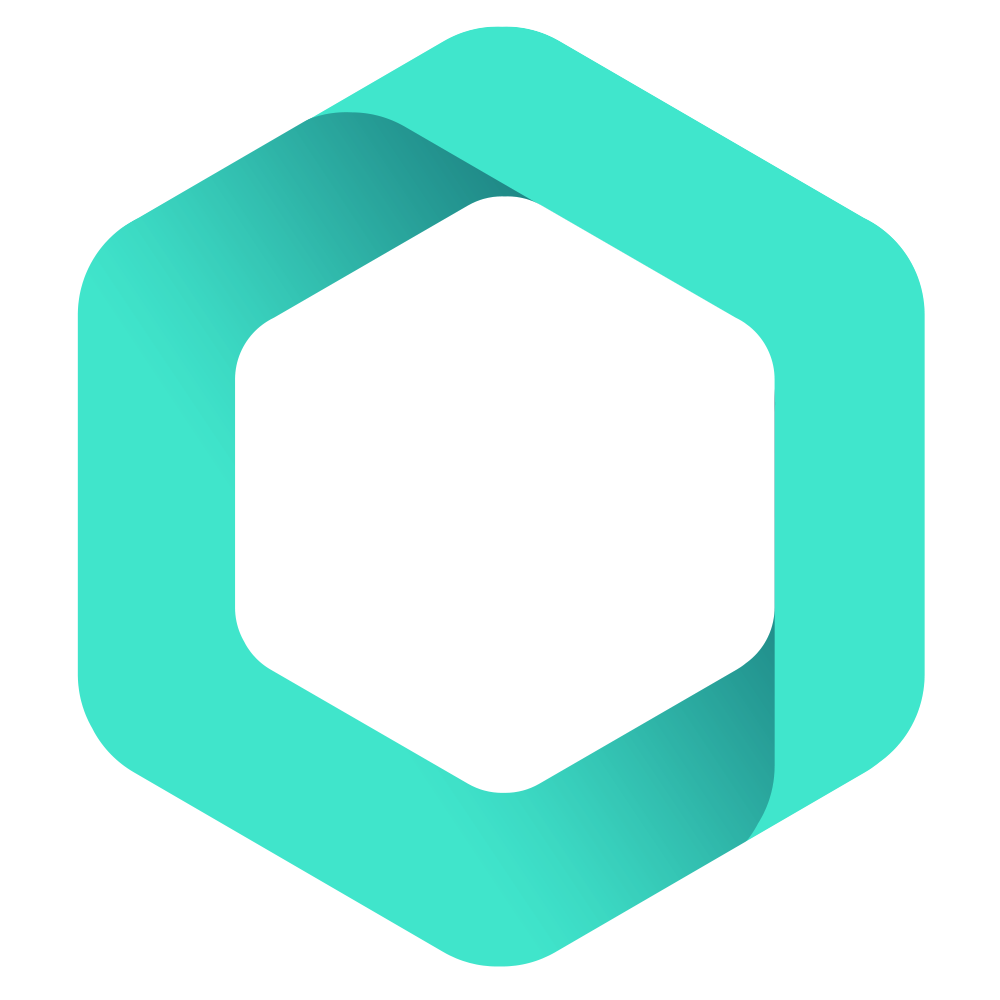 


Sven de Vries
Horeca Manager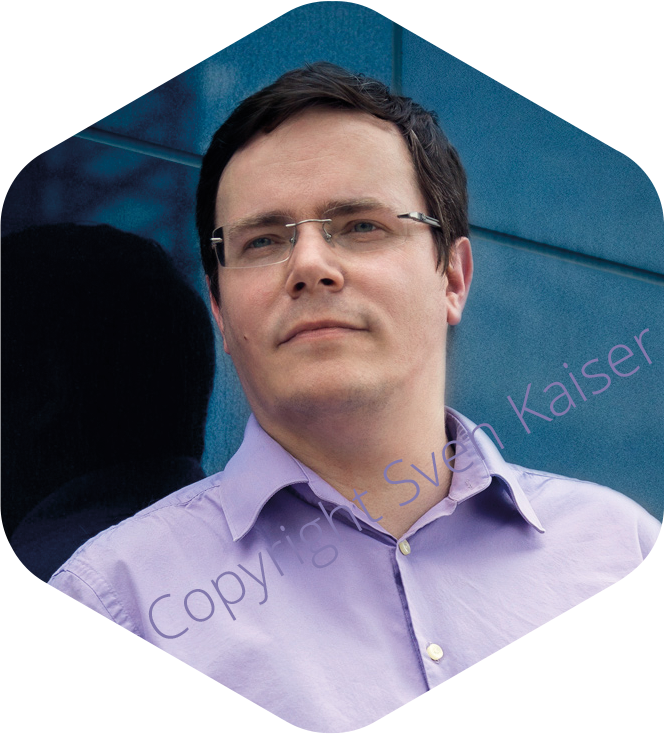 PERSOONLIJKPERSOONLIJKNaamSven de ZwaanAdresTorentstraat 24, 2358 ZX DelftTelefoon015 212 2662Mobiel06 - 81152700Emails.dezwaan@gmail.comGeboortedatum12 – 07 – ‘76GeboorteplaatsRotterdamNationaliteitNederlandsRijbewijsB  ERVARINGFreelance
2012 - nuFotograaf / Fotodesigner – Acme inc.
Gespecialiseerd in portretten en familie shootsings.Sanoma2012 - 2013UI Designer & Usability Consultant
Compleet redesign van www.nu.nl. Van concepten tot wireframes, design en HTML / CSS implementatie.Vimeo	2010 - 2012Frontend Developer & Design
Bouw van front-end pagina’s voor sales en distributie voor Acme Inc. Geoptimaliseerd en ontworpen webforms voor verschillende doelgroepen.Klus&Share2008 - nuFounder of social Kus&Share / Web Design & Development
Een startup opgericht met een collega omtrent het delen van gereedschappen.Nike Inc.2000 - 2008Usability Designer & Front-end Developer & Productmanager
Van stagiair tot Usability Designer, Front-end Developer tot Product Manager. Hier heb ik mijn passie voor Usability en User Centred Design opgedaan.  OPLEIDING  OPLEIDINGKunst aan 
ART UNIVERSITY
2000Art Director User Interface
Rotterdam NEVENACTIVITEITEN NEVENACTIVITEITENVoetbal V. DelftRecreanten sportteam DefensieNATRES, vrijwillig militair bij Defensie tijdens avond en weekenden.Boks club ‘De Ring’Trainer jeugdgroep 14 TM 18 jaar   TALENEngelsVloeiendFransVloeiendDuitsRedelijk VAARDIGHEDEN VAARDIGHEDEN VAARDIGHEDEN VAARDIGHEDENRockster SkillsSoftware SkillsMOBILE DESIGNPHOTOSHOPUI / UX DESIGNILLUSTRATORWEB DESIGNINDESIGNS.delaat@sdlconsulting.comwww.sdlc.com+31 6 81136700 PROFIELLorem ipsum dolor sit amet, consectetuer adipiscing elit. Aenean commodo ligula eget dolor. Aenean massa. Cum sociis natoque penatibus et magnis dis parturient montes, nascetur ridiculus mus. Donec quam felis, ultricies nec, pellentesque eu, pretium quis, sem. Nulla consequat massa quis enim